ΑΝΑΓΓΕΛΙΑ ΠΡΟΩΡΗΣ ΑΝΑΧΩΡΗΣΗΣΣας γνωρίζουμε ότι ο δικαιούχος/ωφελούμενος με τα στοιχεία που αναφέρονται στον κατωτέρω πίνακα αναχωρεί από το κατάλυμά μας πριν από τη συμφωνηθείσα στη μεταξύ μας σύμβαση ημερομηνία και έχει καταθέσει στην επιχείρησή μας την απαιτούμενη Υπεύθυνη Δήλωση πρόωρης αναχώρησης, η οποία και επισυνάπτεται στο παρόν. Η ηλεκτρονική αναγγελία της πρόωρης αναχώρησης δεν είναι επί του παρόντος δυνατή, λόγω του εξής τεχνικού προβλήματος:……………………………………………………………………………………………………………………………………………………………………………………………………………………………………………………………………………………………………………………………………………………………………………………………………………………………………………………………………………………………………………………………………………………………………..Παρακαλούμε για τις ενέργειές σας, ώστε να ενημερωθεί η ηλεκτρονική εφαρμογή για την αναχώρηση του δικαιούχου-ωφελούμενουΟ ΕΚΠΡΟΣΩΠΟΣ ΤΗΣ ΕΠΙΧΕΙΡΗΣΗΣ(Υπογραφή- Σφραγίδα)ΕΠΩΝΥΜΙΑ: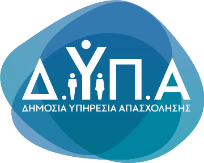 ΠΡΟΣΔΗΜΟΣΙΑΣ ΥΠΗΡΕΣΙΑ ΑΠΑΣΧΟΛΗΣΗΣ ΔΥΠΑΚΠΑ2:……………………………………..ΤΑΧ.Δ/ΝΣΗ:………………………………..ΑΦΜ:ΠΡΟΣΔΗΜΟΣΙΑΣ ΥΠΗΡΕΣΙΑ ΑΠΑΣΧΟΛΗΣΗΣ ΔΥΠΑΚΠΑ2:……………………………………..ΤΑΧ.Δ/ΝΣΗ:………………………………..Δ.Ο.Υ.:ΠΡΟΣΔΗΜΟΣΙΑΣ ΥΠΗΡΕΣΙΑ ΑΠΑΣΧΟΛΗΣΗΣ ΔΥΠΑΚΠΑ2:……………………………………..ΤΑΧ.Δ/ΝΣΗ:………………………………..ΕΚΠΡΟΣΩΠΟΣ ΕΠΙΧΕΙΡΗΣΗΣ:ΠΡΟΣΔΗΜΟΣΙΑΣ ΥΠΗΡΕΣΙΑ ΑΠΑΣΧΟΛΗΣΗΣ ΔΥΠΑΚΠΑ2:……………………………………..ΤΑΧ.Δ/ΝΣΗ:………………………………..ΔΙΑΚΡΙΤΙΚΟΣ ΤΙΤΛΟΣ ΚΑΤΑΛΥΜΑΤΟΣ:ΠΡΟΣΔΗΜΟΣΙΑΣ ΥΠΗΡΕΣΙΑ ΑΠΑΣΧΟΛΗΣΗΣ ΔΥΠΑΚΠΑ2:……………………………………..ΤΑΧ.Δ/ΝΣΗ:………………………………..ΟΝΟΜ/ΝΥΜΟΑΦΜ ΑΜΚΑΗΜΕΡ/ΝΙΑ ΑΦΙΞΗΣΗΜΕΡ/ΝΙΑ ΑΝΑΧΩΡΗΣΗΣ ΒΑΣΕΙ ΣΥΜΒΑΣΗΣΗΜΕΡ/ΝΙΑ ΠΡΟΩΡΗΣ ΑΝΑΧΩΡΗΣΗΣ